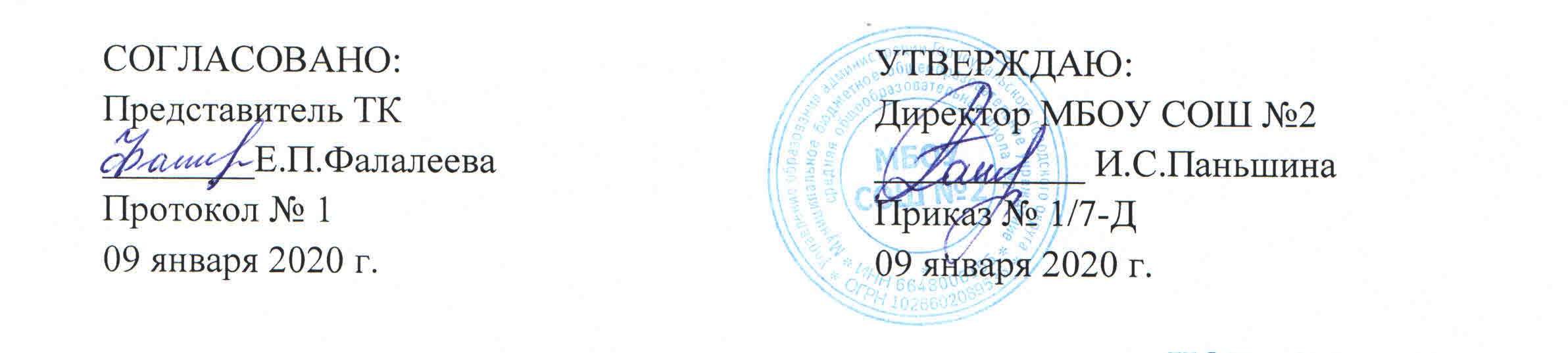 ИОТ – 003 - 2020      ИНСТРУКЦИЯпо охране труда для вахтера
1. Общие требования безопасности1.1. К работе вахтером допускаются лица не моложе 18 лет, прошедшие предварительный медицинский осмотр, обучение безопасным методам труда, инструктаж и проверку знаний по вопросам охраны труда. 1.2. Вахтер обязан: -соблюдать правила внутреннего трудового распорядка; 
- соблюдать требования нормативных правовых актов по охране труда, правил безопасной эксплуатации механизированных (и немеханизированных) средств, технических средств и систем охраны (приборов охранной и охранно-пожарной сигнализации), а также правил поведения на территории охраняемого объекта, во вспомогательных и бытовых помещениях; 
- правильно использовать предоставленные ему средства индивидуальной защиты; 
- проходить в установленном порядке обучение, инструктаж и проверку знаний по вопросам охраны труда;- выполнять требования пожарной безопасности, знать порядок действий при пожаре, уметь применять первичные средства пожаротушения;- сообщать должностным лицам о выявленных нарушениях требований безопасности труда на своем рабочем месте, неисправности механизированных (немеханизированных) средств, технических средств и систем охраны, несчастных случаях, происшедших на производстве, а также о ситуациях, которые создают угрозу жизни и (или) здоровью людей; 
- знать порядок оповещения при возникновении чрезвычайной ситуации на объекте; 
- уметь оказывать первую помощь пострадавшим при несчастном случае; 
- знать и соблюдать правила личной гигиены;- осуществлять контроль за работой установленных на объекте приборов охранной и охранно-пожарной сигнализации;- предупреждать и пресекать правонарушения на охраняемом объекте. 
1.3. На вахтера могут воздействовать следующие опасные и вредные  производственные факторы: 
- недостаточная освещенность рабочей зоны; 
- повышенная или пониженная температура  и влажность воздуха рабочей зоны; 
- повышенное напряжение в электрической цепи, замыкание которой может пройти через тело человека; 
- нервно-психические нагрузки. 1. 4. Вахтер обеспечивается в соответствии с Типовыми нормами бесплатной выдачи средств индивидуальной защиты работникам общих профессий и должностей для всех отраслей.1.5. Во избежание поражения электротоком вахтеру запрещается исправлять электропроводку, рубильники, электрические дрели, устанавливать и менять электролампы, а также присоединять концы проводов к рубильникам и распределительным устройствам, прикасаться к неизолированным проводам. 1.6. Периметр территории охраняемого объекта должен освещаться таким образом, чтобы вахтер мог без затруднений осматривать труднодоступные места охраняемого объекта и подходы к ним. 1.7. За невыполнение требований настоящей инструкции вахтер несет ответственность в соответствии с действующим законодательством.
2. Требования по охране труда перед началом работы
2.1. Перед началом работы вахтер обязан: 
надеть средства индивидуальной защиты; 
ознакомиться с записями в сменном журнале, за разъяснением непонятных записей обратиться к сменщику и непосредственному руководителю; 
убедиться в наличии и исправности средств связи, сигнальных устройств и предупреждающих знаков, технических средств и систем охраны, установленных на охраняемом объекте, инженерно-технических средств защиты, средств пожаротушения и водоснабжения, наличии на посту служебной документации, укомплектованности аптечки первой помощи; 
проверить исправность механизированных (немеханизированных) ворот (путем их открытия и закрытия), турникетов, специальных лестниц; 
2.2.  При приеме объекта вахтеру необходимо сделать соответствующие записи в книге приема-сдачи поста, доложить в установленном порядке о результатах приема и при наличии недостатков принять необходимые меры к их устранению.
3. Требования по охране труда при выполнении работ
3.1. Вахтеру при осуществлении охраны объекта запрещается: 
допускать на рабочее место посторонних лиц; 
оставлять пост, за исключением случаев задержания лиц, совершающих противоправные посягательства на охраняемый объект, оказания первой помощи пострадавшим лицам; пользоваться электронагревательными приборами кустарного изготовления либо имеющими открытую спираль, ремонтировать их и оставлять включенными без присмотра; 

4.  Требования по охране труда по окончании работы
4.1. После окончания работы вахтер обязан: 
привести в порядок рабочее место; 
сделать необходимые записи в служебной документации; 
убрать в места хранения средства индивидуальной защиты; 
отключить электронагревательные приборы. 
4.2. Обо всех нарушениях требований безопасности, выявленных при осуществлении охраны объекта, вахтер должен сообщить должностному лицу, которому непосредственно подчинен.
5. Требования по охране труда в аварийных ситуациях
5.1. При пожаре вызвать подразделение пожарной охраны, сообщить о происшедшем непосредственному руководителю, принять меры по тушению пожара имеющимися средствами пожаротушения. 5.2. При обнаружении опасности, угрожающей имуществу, личной безопасности, других противоправных действий вахтер должен немедленно вызвать сотрудников полиции, сообщить о происшедшем руководителю. 5.3. При случившемся несчастном случае необходимо: 
быстро принять меры по предотвращению воздействия травмирующих факторов на потерпевшего, оказанию потерпевшему первой помощи, вызову на место происшествия медицинских работников или доставке потерпевшего в медицинское учреждение; сообщить о происшествии непосредственному руководителю или иному должностному лицу, обеспечить до начала расследования сохранность обстановки, если это не представляет опасности для жизни и здоровья людей. 5.4. Работу можно возобновлять только после устранения причин, приведших к аварийной ситуации, и с разрешения непосредственного руководителя.С инструкцией по охране труда ознакомлен:«_____» __________ 20__г. 		______________ 	/__________________		дата					подпись 				Фамилия И.О.«_____» __________ 20__г. 		______________ 	/__________________		дата					подпись 				Фамилия И.О.«_____» __________ 20__г. 		______________ 	/__________________		дата					подпись 				Фамилия И.О.«_____» __________ 20__г. 		______________ 	/__________________		дата					подпись 				Фамилия И.О.«_____» __________ 20__г. 		______________ 	/__________________		дата					подпись 				Фамилия И.О.«_____» __________ 20__г. 		______________ 	/__________________		дата					подпись 				Фамилия И.О.«_____» __________ 20__г. 		______________ 	/__________________		дата					подпись 				Фамилия И.О.«_____» __________ 20__г. 		______________ 	/__________________		дата					подпись 				Фамилия И.О.«_____» __________ 20__г. 		______________ 	/__________________		дата					подпись 				Фамилия И.О.«_____» __________ 20__г. 		______________ 	/__________________		дата					подпись 				Фамилия И.О.